SMLOUVA O DÍLOVýzkumný ústav rostlinné výroby, v.v.i.se sídlem:	Drnovská 507/73,	161	06 Praha	6	-	RuzyněIČO:	00027006DIČ:	CZ00027006zapsaná v:	rejstříku veřejných	výzkumných	institucí	vedeném Ministerstvem školství, mládežea tělovýchovy ČRzastoupena:	RNDr. Mikulášem Madarasem, Ph.D., ředitelem instituce(dále jen „objednatel")aBOHEMIA PLAST GROUP s.r.o.se sídlem:	Železárenská	315,	272 01	KladnoIČO:	247 25 447DIČ:	CZ24725447zapsaná v:	obchodním rejstříku sp.zn.	C 169095 vedená u soudu Městského soudu v Prazezastoupena:	Ing. Miroslavem Lukáškem, jednatelem, a Ing. Martinem Simonem, jednatelem(dále jen „zhotovitel")PreambuleTato smlouva je uzavřena k realizaci objednatelem vyhlášené veřejné zakázky s názvem:Výměna plastových oken a dveří v Genové bance(dále jen „veřejná zakázka"),I.Předmět smlouvyZhotovitel se zavazuje provést na svůj náklad a nebezpečí pro objednatele dílo specifikované touto smlouvou a objednatel se zavazuje za podmínek stanovených touto smlouvou dílo převzít a zaplatit cenu díla.II.DíloDílem dle této smlouvy je:demontáž původních oken a dveřídodání a instalace nových oken a dveří (11 nových oken a 1 dveře viz příloha č. 1)drobné související stavební práce po výměně oken a dveří (začištění)demontáž a instalace původních rolet.Přesná specifikace předmětu smlouvy včetně podmínek pro jeho provedení vyplývá z technické specifikace, která tvoří přílohu č. 1 této smlouvy.Zhotovitel se zavazuje provést všechny práce a dodávky výslovně uvedené v následujících dokumentech, a jiné práce a dodávky potřebné k uvedení stávajících prostor a zařízení do stavu (funkce, vzhled, vybavení), který je vymezen následujícími dokumenty:Tato smlouva;Technická specifikace (příloha č. 1 této smlouvy)Nabídka zhotovitele (příloha č. 2 této smlouvy)Součástí díla je také doložení všech dokladů souvisejících s prováděnými pracemi a dodávkami, nezbytných ke zrealizování funkčního díla a jeho uvedení do provozu a bezproblémovému užívání.Zhotovitel se zavazuje zhotovit dílo v kvalitě požadované dokumenty uvedenými v čl. II této smlouvy, jinak v kvalitě obvyklé. V případě rozporu mezi těmito dokumenty se má za to, že se zhotovitel mínil zavázat ve větším rozsahu nebo vyšší kvalitě. Pokud i nadále bude rozpor přetrvávat, má přednost nejvyšší kvalita.Zhotovitel prohlašuje, že je odborně způsobilý k provedení díla, a že se v plném rozsahu seznámil se zadáním díla, skutečným stavem, a že jsou mu známy veškeré technické, kvalitativní a jiné podmínky nezbytné k realizaci díla.III.Cena dílaZa provedení díla se objednatel zavazuje uhradit cenu ve výši:cena bez DPH:	157 935,00	Kčsazba DPH 21%	33 166,35	Kčcena včetně DPH:	191 101,35	KčObjednatel ani zhotovitel nemohou žádat změnu ceny proto, že si dílo vyžádalo jiné úsilí nebo jiné náklady, než bylo předpokládáno. Je-li součástí nabídky zhotovitele rozpočet, pak zhotovitel zaručuje úplnost tohoto rozpočtu, a zároveň prohlašuje, že rozpočet neobsahuje žádnou výhradu.Objednatel nebude zhotoviteli poskytovat zálohy. Zhotovitel nemá právo na zaplacení přiměřené části odměny ani v případě, že by dílo bylo předáváno po částech nebo bylo prováděno s nepřiměřenými náklady.Nárok na zaplacení ceny díla vzniká teprve po úplném provedení a předání díla. Dílo je provedeno, je-li dokončeno a předáno bez vad a nedodělků.Cena za provedené dílo je splatná na základě faktury vystavené zhotovitelem. Faktura je splatná nejdříve ve lhůtě 30 dní ode dne doručení bezvadné faktury objednateli.IV.Termín plnění a předání dílaZhotovitel se zavazuje provést dílo do30. července 2024. Instalaci je oprávněn zahájit nejdříve 4. července.Zhotovitel je povinen převzít místo realizace díla nejpozději do 12.00 hod. prvního dne realizace. Zahájení realizace zhotovitelem se předpokládá 4. července 2024.Zhotovitel je povinen oznámit objednateli písemně dokončení díla a jeho připravenost k předání nejméně 3 dny přede dnem předání. Strany se dohodnou na termínu převzetí díla, jinak bude dílo předáno 5. den ode dne doručení oznámení o dokončení díla.Zhotovitel je povinen při předání díla předat objednateli:doklady o shodě (certifikace materiálů), potvrzení o likvidaci odpadu.Zhotovitel je oprávněn na nezbytně nutnou dobu a v nezbytném rozsahu přerušit provádění díla jestliže provádění díla brání počasí. Přerušením díla z uvedeného důvodu přestávají dnem přerušení běžet lhůty tímto přerušením dotčené. Přerušení provádění díla objednatelem z výše uvedeného důvodu nezakládá nárok zhotovitele na úhradu nákladů vyvolaných přerušením. Při přerušení provádění díla je zhotovitel povinen zabezpečit část zhotoveného díla do doby znovuzahájení prací nebo ukončení smluvního závazku.Objednatel má právo v případě nevyklizení staveniště a/nebo výskytu vad odmítnout převzetí díla, a to i pro ojedinělé drobné vady. Dílo je předáno teprve podpisem předávacího protokolu oběma stranami. Objednatel má právo odmítnout převzetí díla v případě nepředání dokladů dle čl. 4.4 této smlouvy.V.Další práva a povinnostiVlastníkem díla je od počátku objednatel. Zhotovitel nese nebezpečí škody na věci až do převzetí díla objednatelem.Zhotovitel je povinen vést řádně záznam o stavbě.Zhotovitel je povinen na své náklady udržovat na převzatém staveništi a jeho okolí pořádek a čistotu.Zhotovitel se zavazuje zachovávat mlčenlivost o všech skutečnostech, které se dozví o objednateli v souvislosti s plněním této smlouvy.Zhotovitel je osobou povinnou spolupůsobit při výkonu finanční kontroly prováděné v souvislosti s úhradou zboží nebo služeb z veřejných výdajů.Zhotovitel je osobou povinnou spolupůsobit při výkonu finanční kontroly prováděné v souvislosti s plněním této smlouvy.Zhotovitel je povinen mít uzavřeno pojištění odpovědnosti za škodu způsobenou jeho činností včetně možných škod způsobených pracovníky zhotovitele, vzniklých na životě, zdraví nebo na movitém nebo nemovitém majetku objednatele nebo třetích osob, v souvislosti s realizováním díla, a to v minimální výši 1.000 000,- Kč na každou pojistnou událost, se spoluúčastí nejvýše 10 % a absolutním limitem spoluúčasti 20.000,- Kč. Pojištění zhotovitele musí být účinné po celou dobu realizace díla.VI.Záruka za jakostZhotovitel poskytuje záruku na celé dílo, jeho součásti a veškeré jeho dílčí dodávky takto:60 měsíců na plastové výplně otvorů (profily, kování, sklo)60 měsíců na okrasné dveřní výplně10 let na profily VEKA Spectral24 měsíců ostatní,ode dne převzetí díla objednatelem.Záruční vady je zhotovitel povinen odstranit ve lhůtě do 5 pracovních dnů, od jejich telefonického, písemného nebo elektronického uplatnění objednatelem, nedohodnou-li se strany písemně jinak.VII.Sankce a odstoupení od smlouvyOd této smlouvy je možno odstoupit pouze z důvodů v této smlouvě výslovně uvedených.Objednatel je oprávněn od této smlouvy odstoupit z důvodů uvedených v zákoně a vedle těchto důvodů také v případě:vydání rozhodnutí o úpadku zhotovitele, nebo o zamítnutí insolvenčního návrhu pro nedostatek majetku zhotovitele, nebo vstupu zhotovitele do likvidace;porušení povinnosti dle této smlouvy, které nebude napraveno ani ve lhůtě 14 dnů od písemného upozornění na porušení;že zhotovitel uvedl v rámci zadávacího řízení nepravdivé či zkreslené informace, které měly vliv na výběr zhotovitele pro uzavření této smlouvy;že zhotovitel užil pro provedení byť části díla subdodavatele v rozporu s touto smlouvou, nebo zadávací dokumentací.V případě prodlení s provedením díla je zhotovitel povinen zaplatit objednateli smluvní pokutu ve výši 500.- Kč za každý započatý den prodlení.V případě prodlení s odstraněním reklamované vady je zhotovitel povinen zaplatit objednateli smluvní pokutu ve výši 500.- Kč za každou jednotlivou vadu a každý započatý den prodlení.V případě porušení povinnosti mlčenlivosti dle čl. 5.4 této smlouvy je zhotovitel povinen zaplatit objednateli smluvní pokutu ve výši 3000.- Kč za každé jednotlivé porušení.Zaplacení smluvní pokuty nemá vliv na povinnost zhotovitele nahradit vzniklou škodu.VIII.Závěrečná ustanoveníTato smlouva nabývá platnosti dnem podpisu smluvních stran a účinnosti uveřejněním v Registru smluv podle zákona č. 340/2015 Sb. Zaslání smlouvy do registru smluv se zavazuje zajistit neprodleně po podpisu smlouvy objednatel.Tato smlouva se řídí českým právním řádem. Případné spory z této smlouvy mají být rozhodovány obecnými soudy České republiky, přičemž místně příslušný je obecný soud dle sídla objednatele.Strany sjednávají zákaz postoupení smlouvy.Zhotovitel nese nebezpečí změny okolností na své straně.Tato smlouva je úplným ujednáním o předmětu smlouvy a o všech náležitostech, které strany mínily smluvně upravit. Žádný projev stran při sjednávání této smlouvy a neobsažený v této nebo jiné písemné smlouvě nemá zakládat závazek kterékoliv ze stran.Strany vylučují, aby vedle výslovných ustanovení smlouvy, byly práva a povinnosti dovozovány z dosavadní či budoucí praxe mezi stranami nebo ze zvyklostí ať obecných nebo odvětvových.Zhotovitel potvrzuje, že je podnikatel a uzavírá tuto smlouvu v rámci svého podnikání. Na práva a povinnosti z této smlouvy se neužijí ustanovení §1793 a 1796 občanského zákoníku. Obě strany prohlašují, že práva a povinnosti přijaté touto smlouvou jsou a budou přiměřené jejich hospodářské situaci.Tato smlouva může být měněna pouze číslovanými dodatky uzavřenými oběma smluvními stranami v písemné formě, pod sankcí neplatnosti jiných forem ujednání. Za písemnou formu pro změnu smlouvy se nepovažuje výměna elektronických zpráv nebo záznamy ve stavebním deníku.Tato smlouva je sepsána ve dvou vyhotoveních, přičemž každá smluvní strana obdrží po jednom vyhotovení.Nedílnou součástí smlouvy jsou přílohy:Příloha č. 1 - Technická specifikace Příloha č. 2 - Nabídka zhotoviteleV Praze dne 30. 05. 2024	v	Za objednatele:SOHEMIAUJPLASTGROUP s.r.o.Železárenská 315 CZ - 272 01 KLADNO tel.: +420 605 283 581 IČ:	24725447DIČ: CZ24725447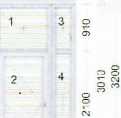 1 Kus Série:	VEKA SL82Rám:	2 * 7-kom.SL82 AD 83mm +AI práhKřídlo:	3 * pevné zaskl., vchodové 125mmDOVNITŘ Barva rámu: bílá Barva křídla: bíláKování:	3 * bez kování, VD AUTOMAT LEVÉPar. KováníBarva pantů na VD: bíláSpoj:	Spojka 20/82mm dilatačníVýplň:	4 * IT4-14-4-14-4IT Ug=0,6 (trojsklo) tl.40mmRozšíření: název rozšíření	/ polohaRozšíření 30/82 s	výztuží	vlevoRozšíření 100/82	s 1 výztuží	nahořeRozšíření 45/82 s	výztuží	nahořeRozšíření 45/82 s	výztuží	nahořeRozšíření 30/82 s	výztuží	vpravoRozměry:	1580 mm x 3200 mmVáha skla: 23.124, 42.276, 7.577, 18.572 Vnitřní náhled1 kus44 041 KčProvedení: Žaluzie Praktik 2 x 0,21: celostínící -Barva lam.: Barva č. 1Ovl./lišta:	Řetízek j lišta bílá - RAL 901044 041 Kč9,600 m1 šoup2 299 KčFasádní prof. 114031+114030 L=Barva bíláHOPPE K/K New York 54mm bílá181OH/3331/3410 bílá TT2TT2 = s viditelnými šrouby2 299 KčMezisoučet:46 340 KčPozice1297.5 1307 5 1307 5 1297 5 5210 5270Množství —1 KusSérie:	VEKA SL82Rám:	4 * 7-komorový SL82 MD 73mm 101290Křídlo:	6 * pevné zaskl., 2 * 84mm 103341Barva rámu: bíláBarva křídla: bíláKování:	6 * bez kování, 2 * sklopné klika nahořePar. KovániBarva krytek: Bílá - RAL9003 Stupeň bezpečnosti: StandardBarva krytek: Bílá - RAL9003 Stupeň bezpečnosti: StandardSpoj:	3 x Spojka 20/82mm dilatačníVýplň:	8 * IT4-14-4-14-4IT Ug=0.6 (trojsklo) tl.40mmRozšíření: název rozšíření / poloha Rozšíření 30/82 s výztuží	vlevoRozšíření 45/82 s výztuží	nahořeRozšíření 45/82 s výztuží	nahořeRozšíření 100/82 s 1 výztuží nahoře Rozšíření 30/82 s výztuží	vpravoPassiv podkladní lišta Bopal dole 5270 mm x 3230 mm6 *49.730,2 * 42.773Rozměry: Váha sklaVnitřní náhled67 855 Kč67 855 Kč1 kus ProvedeníŽaluzie Praktik 2 x 0,21: celostínící - SL82/3sklo - 40mmBarva č. 1Řetízek I lišta bílá - RAL 9010Barva lam. Ovl./lišta:6 849 Kč6 849 Kč16,150 mFasádní prof. 114031+114030 L= Barva bílá2 kus Klička New York Secustik bílá 0810/US10/45°Mezisoučet:121 044 Kč49,420 m Demontáž1,285 Kč	4 201 Kč49,420 m Montáž - 3sklo1,2255 Kč	12 602 Kč26,560 mZednické začištění - Špaleta malá1,2390 Kč	10 358 Kč49.420 m Likvidace1, 235 Kč	1 730 Kč1 Kus demontáž + montáž rolet000 Kč	8 000 KčDŮLEŽITÉ INFORMACE:Platnost cenové nabídky je 1 měsíc od data zpracováníPohledy na okna a dveře jsou zobrazovány ze strany pantuAlternativní položky nejsou započteny v konečné ceněZDARMA zaměření otvorů a uzavření smlouvyZDARMA doprava do 50km při objednané montážiZDÁRMA poradenství a tato cenová nabídkaDODACÍ LHŮTA: 3 - 8 týdnů dle typu výrobku a celkové povahy zakázky. Dodací lhůta běží od okamžiku podepsání závazné objednávky a zaplacení sjednané zálohy, přičemž obě tyto podmínky musí být splněny současně.ZÁRUKA:60 měsíců záruka na plastové výplně otvorů (profily, kování, sklo)60 měsíců na okrasné dveřní výplně24 měsíců na montáž, seřízení naší společností a příslušenství (parapety, žaluzie, sítě, rolety)-10 let na profily VEKA SpectralNa vady vzniklé v důsledku zanedbání předepsané údržby, nebo neodbornou opravou a manipulací se záruka nevztahuje.Nabízíme i pozáruční servis!INFORMACE K MONTÁŽI: Naši montážníci zajistí odbornou montáž oken a dveří pro všechny druhy staveb. Odbornou montáží zákazník získá jistotu bezproblémového používání oken a dveří s deklarovanou zárukou.Montáží se rozumí usazení rámu do otvoru, vyrovnání a ukotvení do ostění, zapěnění montážní spáry, osazení křídel a seřízení. Demontáží pak vysazení křídel, vyřezání rámů a očištění vzniklého montážního otvoru. V rámci zednického začištění bude u rovného ostění začištěna montážní spára, u špalet bude začištěna vnitřní špaleta dle druhu špalety (vyplentování maltou, přizdění atd.). Likvidací se pak rozumí odvezení vymontovaných oken a suti při demontáži oken a hrubý úklid v místě montáže.Pokud zákazník požaduje úpravu otvoru (ubourání nebo přizdění), bude toto uvedeno v technické specifikaci a odsouhlaseno objednavatelem.Při montáži oken a dveří nutno umožnit bezpečný přístup do domu či bytu, uvolnit před oknem prostor pro manipulaci ccametru, umožnit přístup k zásuvce el. energie 230V. V případě zakázky se zednickým začištěním nutno zajistit také přístup k vodě. V případě, že součástí dodávky není demontáž, je nutno demontáž zajistit, případně jinak připravit stavební otvor, dle dohody ve smlouvě. Při výměně oken doporučujeme odstranit nebo bezpečně zakrýt nábytek a podlahu (karton, starý koberec).Jedná-li se o novostavbu, je nutné, aby byl na stavbě váhorys. V případě, že zákazník nepožaduje pod dveře podkladní profil (purenit), je nutné, aby byl otvor podezděn. U okenních otvorů je nutné, aby byl parapet podbetonován, nejsou-li použity parapetní tvarovky porotherm. Dále Vám nabízíme doplnění montáže o uzávěry připojovací spáry (dle ČSN 746077), tj. instalace parotěsné a paropropustné pásky. Jejich cena není součástí celkové částky, není-li v nabídce uvedeno jinak. V případě požadavku provedení ošetření připojovací spáry musí zákazník připravit ostění jednotlivých otvorů tak, aby byla při aplikaci pásek na okna zajištěna dokonalá přilnavost těchto folií (nepřípustné větší nerovnosti).Předběžná cenová nabídka neobsahuje cenu za manipulační techniku pro montáž nadrozměrných prvků a prvků s hmotností nad 150kg. Použití manipulační techniky bude řešeno při zaměření na stavbě obchodním zástupcem. Dle zjištění na stavbě bude stanovena cena za manipulační techniku, o kterou bude navýšena celková částka aktualizované nabídky, resp. smlouvy, pokud šiji nezajistí sám objednatel.ZÁVAZNÁ OBJEDNÁVKA: Součástí objednávky je specifikace zakázky (cenová nabídka). Zákazník stvrzuje barvy oken a dveří, členění a otevírání oken, požadované příslušenství (parapety, žaluzie, sítě), druh zasklení (dvojsklo, trojsklo). ZPRACOVÁNÍ OSOBNÍCH ÚDAJŮ: Bližší informace ke GDPR najdete na www.bohemiaplast.cz.Věříme, že Vás naše nabídka zaujala a těšíme se na spolupráci s Vámi.S přáteským pozdravemza společnost BOHEMIA PLAST GROUP s.r.o.Cenové odděleniwww.bohemiaplast.czBOHEMIA PLAST GROUP s.r.oŽelezárenská 315, 272 01 KladnoVážený zákazníku, děkujeme za Váš zájem o naše výrobky. Jsme českým výrobcem kvalitních plastových, plastohliníkových a hliníkových oken a dveří s výrobním závodem v Kladně. Nabízíme montáž oken a dveří z vícekomorových plastových profilů německé firmy VEKA AG, osazených celoobvodovým kováním SIGENIA-AUBI a izolačními dvojskly nebo trojskly, která jsou standardně spojena plastovým šedým termorámečkem. Profil VEKA je vyráběn s tloušťkou vnějších stěn 3mm, čímž se řadí do třídy "A".| Jsme nositelem certifikátu |ZARUČENĚ ČESKÁ OKNAHliníková okna, dveře a fasády z profilu HUECK nabízíme v běžném i protipožárním provedení. Okna i dveře jsou použitelné jak pro vnitřní prosklené konstrukce, tak i pro obvodové pláště.Z12/371 Kus1	3 o51076	4441520 1580Série:	VEKA SL82Rám:	2 * 7-kom.SL82 AD 83mm +AI práhKřídlo:	3 * pevné zaskl.. vchodové 125mmDOVNITŘ Barva rámu: bílá Barva křídla:bíláKování:	3 * bez kování, VD AUTOMAT LEVÉPar. KováníBarva pantů na VD: bílá1 kusSpoj:	Spojka 20/82mm dilatačníVýplň:	4 * IT4-14-4-14-4IT Ug=0,6 (trojsklo) tl.40mmRozšíření: název rozšíření /	polohaRozšíření 30/82 s výztuží	vlevoRozšíření 100/82 s 1 výztuží nahoře Rozšíření 45/82 s výztuží	nahořeRozšíření 45/82 s výztuží	nahořeRozšíření 30/82 s výztuží	vpravoRozměry:	1580 mm x 3200 mmVáha skla: 23.124, 42.276, 7.577, 18.572 Vnitřní náhled44 041 KčProvedení: Žaluzie Praktik 2 x 0,21: celostínící - SL82/3sklo - 40mm44 041 Kč9,600 m1 šoupBarva lam.: Barva č. 1Ovl./lišta:	Řetízek [ lišta bílá - RAL 90102 299 KčFasádní prof. 114031 + 114030 L=Barva bíláHOPPE K/K New York 54mm bílá181OH/3331/3410 bílá TT2TT2 = s viditelnými šrouby2 299 KčMezisoučet:46 340 KčPoziceMnožství
1 Kus1297.5 1307.5 1307.5 1297,5 5210 5270Série:	VEKA SL82Rám:	4 * 7-komorový SL82 MD 73mm 101290Křídlo:	6 * pevné zaskl., 2 * 84mm 103341Barva rámu: bíláBarva křídla: bíláKování:	6 * bez kování, 2 * sklopné klika nahořePar. KováníBarva krytek: Bílá - RAL9003 Stupeň bezpečnosti: Standard1 kusBarva krytek: Bílá - RAL9003 Stupeň bezpečnosti: StandardSpoj:	3 x Spojka 20/82mm dilatačníVýplň:	8 * IT4-14-4-14-4IT Ug=0,6 (trojsklo) tl.40mmRozšíření: název rozšíření / poloha Rozšíření 30/82 s	výztuží	vlevoRozšíření 45/82 s	výztuží	nahořeRozšíření 45/82 s	výztuží	nahořeRozšíření 100/82	s 1 výztuží	nahořeRozšíření 30/82 s	výztuží	vpravoPassiv podkladní lišta Bopal doleRozměry:	5270 mm x 3230 mmVáha skla: 6 *49.730,2 *42.773Vnitřní náhled67 855 KčProvedení: Žaluzie Praktik 2 x 0,21: celostínící - SL82/3sklo - 40mm67 855 KčBarva lam.: Barva č. 1Ovl./lišta:	Řetízek | lišta bílá - RAL 90106 849 Kč6 849 Kč16,150 mFasádní prof. 114031 + 114030 L= Barva bílá2 kus Klička New York Secustik bílá 0810/US10/45°Mezisoučet: 121 044 KčSuma položek49,420 mDemontáž 1, 249,420 m Montáž - 3sklo
1, 226,560 m Zednické začištění - Špaleta malá 1. 249,420 m Likvidace 1,21 Kus demontáž + montáž rolet85 Kč	4 201 Kč255 Kč	12 602 Kč390 Kč	10 358 Kč35 Kč	1 730 Kč8 000 Kč	8 000 Kč157 935 KčSumy skupinu zboží: SKP ( výrobky '121 044 KčSumy skupinu zboží: SKM ( montáže ’36 891 KčČástka bez DPH DPH 21% Částka celkem21,00 %157 935 Kč 33 166 Kč191101 KčDŮLEŽITÉ INFORMACE:Platnost cenové nabídky je 1 měsíc od data zpracováníPohledy na okna a dveře jsou zobrazovány ze strany pantůAlternativní položky nejsou započteny v konečné ceněZDARMA zaměření otvorů a uzavření smlouvyZDARMA doprava do 50km při objednané montážiZDARMA poradenství a tato cenová nabídkaDODACÍ LHŮTA: 3 - 8 týdnů dle typu výrobku a celkové povahy zakázky. Dodací lhůta běží od okamžiku podepsání závazné objednávky a zaplacení sjednané zálohy, přičemž obě tyto podmínky musí být splněny současně.ZÁRUKA:60 měsíců záruka na plastové výplně otvorů (profily, kování, sklo)60 měsíců na okrasné dveřní výplně24 měsíců na montáž, seřízení naší společností a příslušenství (parapety, žaluzie, sítě, rolety)10 let na profily VEKA SpectralNa vady vzniklé v důsledku zanedbání předepsané údržby, nebo neodbornou opravou a manipulací se záruka nevztahuje.Nabízíme i pozáruční servis!INFORMACE K MONTÁŽI: Naši montážníci zajistí odbornou montáž oken a dveří pro všechny druhy staveb. Odbornou montáží zákazník získá jistotu bezproblémového používání oken a dveří s deklarovanou zárukou.Montáží se rozumí usazení rámu do otvoru, vyrovnání a ukotvení do ostění, zapěnění montážní spáry, osazení křídel a seřízení. Demontáží pak vysazení křídel, vyřezání rámů a očištění vzniklého montážního otvoru. V rámci zednického začištění bude u rovného ostění začištěna montážní spára, u špalet bude začištěna vnitřní špaleta dle druhu špalety (vyplentování maltou, přizdění atd.). Likvidací se pak rozumí odvezení vymontovaných oken a suti při demontáži oken a hrubý úklid v místě montáže.Pokud zákazník požaduje úpravu otvoru (ubourání nebo přizdění), bude toto uvedeno v technické specifikaci a odsouhlaseno objednavatelem.Při montáži oken a dveří nutno umožnit bezpečný přístup do domu či bytu, uvolnit před oknem prostor pro manipulaci ccametru, umožnit přístup k zásuvce el. energie 230V. V případě zakázky se zednickým začištěním nutno zajistit také přístup k vodě. V případě, že součástí dodávky není demontáž, je nutno demontáž zajistit, případně jinak připravit stavební otvor, dle dohody ve smlouvě. Při výměně oken doporučujeme odstranit nebo bezpečně zakrýt nábytek a podlahu (karton, starý koberec).Jedná-li se o novostavbu, je nutné, aby byl na stavbě váhorys. V případě, že zákazník nepožaduje pod dveře podkladní profil (purenit), je nutné, aby byl otvor podezděn. U okenních otvorů je nutné, aby byl parapet podbetonován, nejsou-li použity parapetní tvarovky porotherm. Dále Vám nabízíme doplnění montáže o uzávěry připojovací spáry (dle ČSN 746077), tj. instalace parotěsné a paropropustné pásky. Jejich cena není součástí celkové částky, není-li v nabídce uvedeno jinak. V případě požadavku provedení ošetření připojovací spáry musí zákazník připravit ostění jednotlivých otvorů tak, aby byla při aplikaci pásek na okna zajištěna dokonalá přilnavost těchto folií (nepřípustné větší nerovnosti).Předběžná cenová nabídka neobsahuje cenu za manipulační techniku pro montáž nadrozměrných prvků a prvků s hmotností nad 150kg. Použití manipulační techniky bude řešeno při zaměření na stavbě obchodním zástupcem. Dle zjištění na stavbě bude stanovena cena za manipulační techniku, o kterou bude navýšena celková částka aktualizované nabídky, resp. smlouvy, pokud šiji nezajistí sám objednatel.ZÁVAZNÁ OBJEDNÁVKA: Součástí objednávky je specifikace zakázky (cenová nabídka). Zákazník stvrzuje barvy oken a dveří, členění a otevírání oken, požadované příslušenství (parapety, žaluzie, sítě), druh zasklení (dvojsklo, trojsklo). ZPRACOVÁNÍ OSOBNÍCH ÚDAJŮ: Bližší informace ke GDPR najdete na www.bohemiaplast.cz.Věříme, že Vás naše nabídka zaujala a těšíme se na spolupráci s Vámi.S přáteským pozdravemza společnost BOHEMIA PLAST GROUP s.r.o.Cenové odděleníwww.bohemiaplast.czSL82/3sklo - 40mmSL82/3sklo - 40mmSL82/3sklo - 40mmSL82/3sklo - 40mmPole1Strana ovl.vlevoŠířka901 mmVýška781 mm2vlevo717 mm1825 mm3vpravo269 mm781 mm4vpravo269 mm1971 mm1	3	572	4	68PoleStrana ovl.ŠířkaVýška1vlevo1143 mm1386 mm2vlevo1040 mm1283 mm3vlevo1143 mm1386 mm4vlevo1143 mm1386 mm5vlevo1143 mm1386 mm6vlevo1143 mm1386 mm7vlevo1143 mm1386 mm8vlevo1040 mm1283 mmSuma položek157 935 KčSumy skupinu zboží: SKP ( výrobky )121 044 KčSumy skupinu zboží: SKM ( montáže )36 891 KčČástka bez DPH157 935 KčDPH 12%12,00 %18 952 KčČástka celkem176 887 KčPoleStrana ovl.ŠířkaVýška1vlevo901 mm781 mm2vlevo717 mm1825 mm3vpravo269 mm781 mm4vpravo269 mm1971 mmPole1Strana ovl.vlevoŠířka1143 mmVýška1386 mm2vlevo1040 mm1283 mm3vlevo1143 mm1386 mm4vlevo1143 mm1386 mm5vlevo1143 mm1386 mm6vlevo1143 mm1386 mm7vlevo1143 mm1386 mm8vlevo1040 mm1283 mm